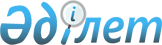 О внесении изменений в решение Каратобинского районного маслихата от 24 декабря 2014 года № 29-2 "О районном бюджете на 2015-2017 годы"
					
			Утративший силу
			
			
		
					Решение Каратобинского районного маслихата Западно-Казахстанской области от 22 сентября 2015 года № 35-2. Зарегистрировано Департаментом юстиции Западно-Казахстанской области 9 октября 2015 года № 4095. Утратило силу решением Каратобинского районного маслихата Западно-Казахстанской области от 22 апреля 2016 года № 2-12      Сноска. Утратило силу решением Каратобинского районного маслихата Западно-Казахстанской области от 22.04.2016 № 2-12.

      В соответствии с Бюджетным кодексом Республики Казахстан от 4 декабря 2008 года, Законом Республики Казахстан "О местном государственном управлении и самоуправлении в Республике Казахстан" от 23 января 2001 года районный маслихат РЕШИЛ:

      1. Внести в решение Каратобинского районного маслихата от 24 декабря 2014 года № 29-2 "О районном бюджете на 2015-2017 годы" (зарегистрированные в Реестре государственной регистрации нормативных правовых актов за № 3756, опубликованное 23 января 2015 года в газете "Қаратөбе өңірі") следующие изменения:

      пункт 1 изложить в следующей редакции:

      "1. Утвердить районный бюджет на 2015-2017 годы согласно приложениям 1, 5 соответственно, в том числе на 2015 год в следующем объеме:

      1) доходы – 2 414 788 тысяч тенге:

      налоговые поступления – 202 705 тысяч тенге;

      неналоговые поступления – 4 600 тысяч тенге;

      поступления от продажи основного капитала – 1 362 тысячи тенге;

      поступления трансфертов – 2 206 121 тысяча тенге;

      2) затраты – 2 414 394 тысячи тенге;

      3) чистое бюджетное кредитование – 45 458 тысяч тенге:

      бюджетные кредиты – 59 460 тысяч тенге;

      погашение бюджетных кредитов – 14 002 тысячи тенге;

      4) сальдо по операциям с финансовыми активами – 7 863 тысячи тенге:

      приобретение финансовых активов – 7 863 тысячи тенге;

      поступления от продажи финансовых активов государства - 0 тысяч тенге;

      5) дефицит (профицит) бюджета – -52 927 тысяч тенге;

      6) финансирование дефицита (использование профицита) бюджета – 52 927 тысяч тенге;

      поступление займов – 59 460 тысяч тенге;

      погашение займов – 14 002 тысячи тенге;

      используемые остатки бюджетных средств – 7 469 тысяч тенге.";

      пункт 3 изложить в следующей редакции:

      "3. Принять к сведению и руководству статьи 11, 12, 15, 17, 19 Закона Республики Казахстан "О республиканском бюджете на 2015-2017 годы" от 28 ноября 2014 года:

      1) Учесть в районном бюджете на 2015 год поступление целевых трансфертов и кредитов из республиканского бюджета в общей сумме – 224 322 тысячи тенге, в том числе:

      на реализацию государственного образовательного заказа в дошкольных организациях образования, из них на доведение размера оплаты труда до уровня в соответствии с новой моделью системы оплаты труда – 25 648 тысяч тенге;

      на повышение оплаты труда учителям, прошедшим повышение квалификации по трехуровневой системе – 17 415 тысяч тенге;

      на выплату государственной адресной социальной помощи – 315 тысяч тенге;

      на выплату государственных пособий на детей до 18 лет – 1 503 тысячи тенге;

       на установку дорожных знаков и указателей в местах расположения организаций, ориентированных на обслуживание инвалидов – 42 тысячи тенге;

      на увеличение норм обеспечения инвалидов обязательными гигиеническими средствами – 1 076 тысяч тенге;

      на проведение мероприятий, посвященных семидесятилетию Победы в Великой Отечественной войне – 4 393 тысячи тенге, в том числе:

      на оказание единовременной материальной помощи – 4 350 тысяч тенге;

      на комиссионное вознаграждение банкам второго уровня за выплату материальной помощи – 43 тысячи тенге;

      на оплату труда по новой модели системы оплаты труда и выплату ежемесячной надбавки за особые условия труда к должностным окладам работников государственных учреждений, не являющихся государственными служащими, а также работников государственных казенных предприятий, финансируемых из местных бюджетов – 100 484 тысячи тенге;

      бюджетные кредиты местным исполнительным органам для реализации мер социальной поддержки специалистов – 59 460 тысяч тенге;

      на проектирование и (или) строительство, реконструкция жилья коммунального жилищного фонда – 1 933 тысячи тенге;

      на содержание штатной численности отделов регистрации актов гражданского состояния – 853 тысячи тенге;

      на содержание подразделений местных исполнительных органов агропромышленного комплекса – 3 337 тысячи тенге;

      на увеличение уставных капиталов специализированных уполномоченных организаций – 7 863 тысячи тенге;

      2) Учесть в районном бюджете на 2015 год поступление целевых трансфертов из областного бюджета в общей сумме – 234 596 тысяч тенге, в том числе:

      на капитальный ремонт (корректировку) школы на 424 учащихся в селе Егиндиколь – 11 348 тысяч тенге;

      на благоустройство парка имени Гарифуллы Курмангалиева в селе Каратобе – 8 583 тысячи тенге;

      на реконструкцию (корректировку) внутрипоселковых водопроводных сетей села Каратобе – 45 014 тысяч тенге;

      на приобретение техники для ликвидации чрезвычайных ситуаций природного характера – 21 624 тысячи тенге;

      обследование психического здоровья детей и подростков и оказание психолого-медико-педагогической консультативной помощи населению – 11 846 тысяч тенге;

      государственная поддержка по содержанию детей-сирот и детей, оставшихся без попечения родителей, в детских домах семейного типа и приемных семьях - 805 тысяч тенге;

      установка дорожных знаков и указателей в местах расположения организаций, ориентированных на обслуживание инвалидов – 18 тысяч тенге;

      разработка генерального плана села Каратобе – 7 058 тысяч тенге;

      текущий ремонт и содержания автомобильных дорог районного значения – 21 429 тысяч тенге;

      дополнительное образование для детей и юношества по спорту – 11 628 тысяч тенге;

      на газификацию социальных объектов в селах Каракамыс, Коржын, Жусандой Каратобинского района – 95 000 тысяч тенге;

      на приобретение учебников – подарок Президента первокласснику - для вручения ученикам 1 класса области учебного пособия "Менің Отаным Қазақстан. Моя Родина – Казахстан" – 243 тысяч тенге.";

      пункт 9 изложить в следующей редакции:

      "9. Установить гражданским служащим социального обеспечения, образования, культуры, спорта и ветеринарии работающим в сельской местности согласно перечню должностей специалистов определенных в соответствии с трудовым законодательством Республики Казахстан повышение на 25% должностных окладов по сравнению со ставками гражданских служащих, занимающими этими видами деятельности в городских условиях, с 1 января 2015 года".

      приложения 1 и 5 к указанному решению изложить в новой редакции согласно приложениям 1 и 2 к настоящему решению.

      2. Руководителю аппарата районного маслихата (Жангазиев Ж.) обеспечить государственную регистрацию данного решения в органах юстиции, его официальное опубликование в информационно-правовой системе "Әділет" и в средствах массовой информации.

      3. Настоящее решение вводится в действие с 1 января 2015 года.

 Районный бюджет на 2015 год            тысяч тенге

 Бюджетные программы аппарата Акима аульных округов
по Каратобинскому району на 2015 год
					© 2012. РГП на ПХВ «Институт законодательства и правовой информации Республики Казахстан» Министерства юстиции Республики Казахстан
				
      Председатель сессии

Г. Тлеугалиева

      Секретарь районного маслихата

Б. Тойшыбаев
Приложение 1
к решению
Каратобинского районного маслихата
от 22 сентября 2015 года № 35-2
Приложение 1
к решению
Каратобинского районного маслихата
от 24 декабря 2014 года № 29-2Категория

Категория

Категория

Категория

Категория

Категория

Сумма

Класс

Класс

Класс

Класс

Сумма

Подкласс

Подкласс

Подкласс

Сумма

Специфика

Специфика

Сумма

Наименование

Сумма

1

1

2

3

4

5

6

1) Доходы

2 414 788

1

1

Налоговые поступления

202 705

01

Подоходный налог

92 851

2

Индивидуальный подоходный налог

92 851

03

Социальный налог

90 848

1

Социальный налог

90 848

04

Налоги на собственность

16 551

1

Налоги на имущество

4 170

3

Земельный налог

309

4

Налог на транспортные средства

10 622

5

Единый земельный налог

1 450

05

Внутренние налоги на товары, работы и услуги

2 055

2

Акцизы

120

3

Поступления за использование природных и других ресурсов

54

4

Сборы за ведение предпринимательской и профессиональной деятельности 

1 881

08

Обязательные платежи, взимаемые за совершение юридически значимых действий и (или) выдачу документов уполномоченными на то государственными органами или должностными лицами

400

1

Государственная пошлина

400

2

2

Неналоговые поступления

4 600

01

Доходы от государственной собственности

2 600

5

Доходы от аренды имущества, находящегося в государственной собственности

2 600

06

Прочие неналоговые поступления

2 000

1

Прочие неналоговые поступления

2 000

3

3

Поступления от продажи основного капитала

1 362

01

Продажа государственного имущества, закрепленного за государственными учреждениями

1 217

1

Продажа государственного имущества, закрепленного за государственными учреждениями

1 217

03

Продажа земли и нематериальных активов

145

1

Продажа земли

145

4

4

Поступления трансфертов

2 206 121

02

Трансферты из вышестоящих органов государственного управления

2 206 121

2

Трансферты из областного бюджета

2 206 121

функциональная группа

функциональная группа

функциональная группа

функциональная группа

функциональная группа

функциональная группа

Сумма

функциональная подгруппа

функциональная подгруппа

функциональная подгруппа

функциональная подгруппа

Сумма

Администратор бюджетных программ

Администратор бюджетных программ

Администратор бюджетных программ

Сумма

Бюджетная программа

Бюджетная программа

Сумма

Наименование

Сумма

2) Затраты

2 414 394

01

Государственные услуги общего характера

218 586

1

Представительные, исполнительные и другие органы, выполняющие общие функции государственного управления

169 708

112

Аппарат маслихата района (города областного значения)

16 109

001

Услуги по обеспечению деятельности маслихата района (города областного значения)

15 900

003

Капитальные расходы государственного органа

209

122

Аппарат акима района (города областного значения)

55 585

001

Услуги по обеспечению деятельности акима района
 (города областного значения)

55 315

003

Капитальные расходы государственного органа

270

123

Аппарат акима района в городе, города районного значения, поселка, села, сельского округа

98 014

001

Услуги по обеспечению деятельности акима района в городе, города районного значения, поселка, села, сельского округа

90 425

022

Капитальные расходы государственного органа

7 589

2

Финансовая деятельность

3 560

459

Отдел экономики и финансов района (города областного значения)

3 560

028

Приобретение имущества в коммунальную собственность

3 560

9

Прочие государственные услуги общего характера

45 318

458

Отдел жилищно-коммунального хозяйства, пассажирского транспорта и автомобильных дорог района (города областного значения)

32 240

001

Услуги по реализации государственной политики на местном уровне в области жилищно-коммунального хозяйства, пассажирского транспорта и автомобильных дорог

9 036

013

Капитальные расходы государственного органа

23 204

459

Отдел экономики и финансов района (города областного значения)

13 078

001

Услуги по реализации государственной политики в области формирования и развития экономической политики, государственного планирования, исполнения бюджета и управления коммунальной собственностью района (города областного значения)

12 828

015

Капитальные расходы государственного органа

250

02

Оборона

5 148

1

Военные нужды

4 148

122

Аппарат акима района (города областного значения)

4 148

005

Мероприятия в рамках исполнения всеобщей воинской обязанности

4 148

2

Организация работы по чрезвычайным ситуациям

1 000

122

Аппарат акима района (города областного значения)

1 000

006

Предупреждение и ликвидация чрезвычайных ситуаций масштаба района (города областного значения)

1 000

03

Общественный порядок, безопасность, правовая, судебная, уголовно-исполнительная деятельность

1 284

9

Прочие услуги в области общественного порядка и безопасности

1 284

458

Отдел жилищно-коммунального хозяйства, пассажирского транспорта и автомобильных дорог района (города областного значения)

1 284

021

Обеспечение безопасности дорожного движения в населенных пунктах

1 284

04

Образование

1 477 423

1

Дошкольное воспитание и обучение

144 342

464

Отдел образования района (города областного значения)

144 342

009

Обеспечение деятельности организаций дошкольного воспитания и обучения

111 745

040

Реализация государственного образовательного заказа в дошкольных организациях образования

32 597

2

Начальное, основное среднее и общее среднее образование

1 265 161

123

Аппарат акима района в городе, города районного значения, поселка, села, сельского округа

1 351

005

Организация бесплатного подвоза учащихся до школы и обратно в сельской местности

1 351

457

Отдел культуры, развития языков, физической культуры и спорта района (города областного значения)

12 449

017

Дополнительное образование для детей и юношества по спорту

12 449

464

Отдел образования района (города областного значения)

1 251 361

003

Общеобразовательное обучение

1 184 801

006

Дополнительное образование для детей

66 560

9

Прочие услуги в области образования

67 920

464

Отдел образования района (города областного значения)

67 920

001

Услуги по реализации государственной политики на местном уровне в области образования

5 455

004

Информатизация системы образования в государственных учреждениях образования района (города областного значения)

3 082

005

Приобретение и доставка учебников, учебно-методических комплексов для государственных учреждений образования района (города областного значения)

18 361

007

Проведение школьных олимпиад, внешкольных мероприятий и конкурсов районного (городского) масштаба

235

015

Ежемесячная выплата денежных средств опекунам (попечителям) на содержание ребенка-сироты (детей-сирот), и ребенка (детей), оставшегося без попечения родителей

4 129

029

Обследование психического здоровья детей и подростков и оказание психолого-медико-педагогической консультативной помощи населению

13 385

067

Капитальные расходы подведомственных государственных учреждений и организаций

23 273

466

Отдел архитектуры, градостроительства и строительства района (города областного значения)

0

037

Строительство и реконструкция объектов образования

0

05

Здравоохранение

389

9

Прочие услуги в области здравоохранения

389

123

Аппарат акима района в городе, города районного значения, поселка, села, сельского округа

389

002

Организация в экстренных случаях доставки тяжелобольных людей до ближайшей организации здравоохранения, оказывающей врачебную помощь

389

06

Социальная помощь и социальное обеспечение

144 140

1

Социальное обеспечение

805

464

Отдел образования района (города областного значения)

805

030

Содержание ребенка (детей), переданного патронатным воспитателям

805

2

Социальная помощь

127 192

451

Отдел занятости и социальных программ района (города областного значения)

127 192

002

Программа занятости

28 540

005

Государственная адресная социальная помощь

3 615

006

Оказание жилищной помощи

1 200

007

Социальная помощь отдельным категориям нуждающихся граждан по решениям местных представительных органов

33 500

010

Материальное обеспечение детей-инвалидов, воспитывающихся и обучающихся на дому

1 741

014

Оказание социальной помощи нуждающимся гражданам на дому

16 907

016

Государственные пособия на детей до 18 лет

26 403

017

Обеспечение нуждающихся инвалидов обязательными гигиеническими средствами и предоставление услуг специалистами жестового языка, индивидуальными помощниками в соответствии с индивидуальной программой реабилитации инвалида

9 076

023

Обеспечение деятельности центров занятости населения

1 860

052

Проведение мероприятий, посвященных семидесятилетию Победы в Великой Отечественной войне

4 350

9

Прочие услуги в области социальной помощи и социального обеспечения

16 143

451

Отдел занятости и социальных программ района (города областного значения)

16 083

001

Услуги по реализации государственной политики на местном уровне в области обеспечения занятости и реализации социальных программ для населения

13 647

011

Оплата услуг по зачислению, выплате и доставке пособий и других социальных выплат

1 702

021

Капитальные расходы государственного органа

734

458

Отдел жилищно-коммунального хозяйства, пассажирского транспорта и автомобильных дорог района (города областного значения)

60

050

Реализация Плана мероприятий по обеспечению прав и улучшению качества жизни инвалидов

60

07

Жилищно-коммунальное хозяйство

208 091

1

Жилищное хозяйство

22 884

458

Отдел жилищно-коммунального хозяйства, пассажирского транспорта и автомобильных дорог района (города областного значения)

9 184

004

Обеспечение жильем отдельных категорий граждан

 

600

041

Ремонт и благоустройство объектов в рамках развития городов и сельских населенных пунктов по Дорожной карте занятости 2020

8 584

464

Отдел образования района (города областного значения)

11 348

026

Ремонт объектов в рамках развития городов и сельских населенных пунктов по Дорожной карте занятости 2020

11 348

466

Отдел архитектуры, градостроительства и строительства района (города областного значения)

2 352

003

Проектирование и (или) строительство, реконструкция жилья коммунального жилищного фонда

1 933

004

Проектирование, развитие и (или) обустройство инженерно-коммуникационной инфраструктуры

419

2

Коммунальное хозяйство

165 547

466

Отдел архитектуры, градостроительства и строительства района (города областного значения)

165 547

005

Развитие коммунального хозяйства

118 800

058

Развитие системы водоснабжения и водоотведения в сельских населенных пунктах

46 747

3

Благоустройство населенных пунктов

19 660

123

Аппарат акима района в городе, города районного значения, поселка, села, сельского округа

19 660

008

Освещение улиц населенных пунктов

9 324

009

Обеспечение санитарии населенных пунктов

1 439

011

Благоустройство и озеленение населенных пунктов

8 897

08

Культура, спорт, туризм и информационное пространство

215 471

1

Деятельность в области культуры

102 122

457

Отдел культуры, развития языков, физической культуры и спорта района (города областного значения)

102 122

003

Поддержка культурно-досуговой работы

102 122

2

Спорт

24 388

457

Отдел культуры, развития языков, физической культуры и спорта района (города областного значения)

17 729

009

Проведение спортивных соревнований на районном (города областного значения) уровне

17 729

466

Отдел архитектуры, градостроительства и строительства района (города областного значения)

6 659

008

Развитие объектов спорта      

6 659

3

Информационное пространство

52 692

456

Отдел внутренней политики района (города областного значения)

9 930

002

Услуги по проведению государственной информационной политики

9 930

457

Отдел культуры, развития языков, физической культуры и спорта района (города областного значения)

42 762

006

Функционирование районных (городских) библиотек

42 762

9

Прочие услуги по организации культуры, спорта, туризма и информационного пространства

36 269

456

Отдел внутренней политики района (города областного значения)

19 960

001

Услуги по реализации государственной политики на местном уровне в области информации, укрепления государственности и формирования социального оптимизма граждан

8 542

003

Реализация мероприятий в сфере молодежной политики

10 718

032

Капитальные расходы подведомственных государственных учреждений и организаций

700

457

Отдел культуры, развития языков, физической культуры и спорта района (города областного значения)

16 309

001

Услуги по реализации государственной политики на местном уровне в области культуры, развития языков, физической культуры и спорта

8 919

014

Капитальные расходы государственного органа

529

032

Капитальные расходы подведомственных государственных учреждений и организаций

6 861

10

Сельское, водное, лесное, рыбное хозяйство, особо охраняемые природные территории, охрана окружающей среды и животного мира, земельные отношения

81 018

1

Сельское хозяйство

37 154

459

Отдел экономики и финансов района (города областного значения)

14 707

099

Реализация мер по оказанию социальной поддержки специалистов

14 707

460

Отдел сельского хозяйства, ветеринарии и земельных отношений района (города областного значения)

0

001

Услуги по реализации государственной политики на местном уровне в сфере сельского хозяйства, ветеринарии и земельных отношений на территории района (города областного значения)

0

003

Капитальные расходы государственных органов

0

006

Организация санитарного убоя больных животных

0

012

Организация отлова и уничтожения бродячих собак и кошек

0

017

Возмещение владельцам стоимости изымаемых и уничтожаемых больных животных, продуктов и сырья животного происхождения

0

473

Отдел ветеринарии района (города областного значения)

11 407

001

Услуги по реализации государственной политики на местном уровне в сфере ветеринарии

4 170

003

Капитальные расходы государственного органа

512

006

Организация санитарного убоя больных животных

654

007

Организация отлова и уничтожения бродячих собак и кошек

1 000

008

Возмещение владельцам стоимости изымаемых и уничтожаемых больных животных, продуктов и сырья животного происхождения

5 071

477

Отдел сельского хозяйства и земельных отношений района (города областного значения)

11 040

001

Услуги по реализации государственной политики на местном уровне в сфере сельского хозяйства и земельных отношений

11 016

003

Капитальные расходы государственного органа

24

10

9

Прочие услуги в области сельского, водного, лесного, рыбного хозяйства, охраны окружающей среды и земельных отношений

43 864

460

Отдел сельского хозяйства, ветеринарии и земельных отношений района (города областного значения)

0

015

Проведение противоэпизоотических мероприятий

0

473

Отдел ветеринарии района (города областного значения)

43 864

011

Проведение противоэпизоотических мероприятий

43 864

11

Промышленность, архитектурная, градостроительная и строительная деятельность

17 227

2

Архитектурная, градостроительная и строительная деятельность

17 227

466

Отдел архитектуры, градостроительства и строительства района (города областного значения)

17 227

001

Услуги по реализации государственной политики в области строительства, улучшения архитектурного облика городов, районов и населенных пунктов области и обеспечению рационального и эффективного градостроительного освоения территории района (города областного значения)

8 739

013

Разработка схем градостроительного развития территории района, генеральных планов городов районного (областного) значения, поселков и иных сельских населенных пунктов

7 188

015

Капитальные расходы государственного органа

1 300

12

Транспорт и коммуникации

21 627

1

Автомобильный транспорт

21 627

458

Отдел жилищно-коммунального хозяйства, пассажирского транспорта и автомобильных дорог района (города областного значения)

21 627

023

Обеспечение функционирования автомобильных дорог

21 627

13

Прочие

23 313

3

Поддержка предпринимательской деятельности и защита конкуренции

7 262

469

Отдел предпринимательства района (города областного значения)

7 262

001

Услуги по реализации государственной политики на местном уровне в области развития предпринимательства 

7 262

9

Прочие

16 051

123

Аппарат акима района в городе, города районного значения, поселка, села, сельского округа

15 551

040

Реализация мер по содействию экономическому развитию регионов в рамках Программы "Развитие регионов" 

15 551

459

Отдел экономики и финансов района (города областного значения)

500

012

Резерв местного исполнительного органа района (города областного значения) 

500

14

Обслуживание долга 

0

1

Обслуживание долга 

0

459

Отдел экономики и финансов района (города областного значения)

0

021

Обслуживание долга местных исполнительных органов по
выплате вознаграждений и иных платежей по займам из
областного бюджета

0

15

Трансферты

677

1

Трансферты

677

459

Отдел экономики и финансов района (города областного значения)

677

006

Возврат неиспользованных (недоиспользованных) целевых трансфертов

157

051

Трансферты органам местного самоуправления

520

3) Чистое бюджетное кредитование

45 458

Бюджетные кредиты 

59 460

10

Сельское, водное, лесное, рыбное хозяйство, особо охраняемые природные территории, охрана окружающей среды и животного мира, земельные отношения

59 460

1

Сельское хозяйство

59 460

459

Отдел экономики и финансов района (города областного значения)

59 460

018

Бюджетные кредиты для реализации мер социальной поддержки специалистов

59 460

Категория

Категория

Категория

Категория

Категория

Сумма

Класс

Класс

Класс

Класс

Сумма

Подкласс

Подкласс

Подкласс

Сумма

Специфика

Специфика

Сумма

Наименование

Сумма

5

Погашение бюджетных кредитов

14 002

01

Погашение бюджетных кредитов

14 002

1

Погашение бюджетных кредитов, выданных из государственного бюджета

14 002

4) Сальдо по операциям с финансовыми активами

7 863

функциональная группа

функциональная группа

функциональная группа

функциональная группа

функциональная группа

Сумма

функциональная подгруппа

функциональная подгруппа

функциональная подгруппа

функциональная подгруппа

Сумма

Администратор бюджетных программ

Администратор бюджетных программ

Администратор бюджетных программ

Сумма

Бюджетная программа

Бюджетная программа

Сумма

Наименование

Сумма

Приобретение финансовых активов      

7 863

07

Жилищно-коммунальное хозяйство

7 863

1

Жилищное хозяйство

7 863

458

Отдел жилищно-коммунального хозяйства, пассажирского транспорта и автомобильных дорог района (города областного значения)

7 863

060

Увеличение уставных капиталов специализированных уполномоченных организации

7 863

Категория

Категория

Категория

Категория

Категория

Сумма

Класс

Класс

Класс

Класс

Сумма

Подкласс

Подкласс

Подкласс

Сумма

Специфика

Специфика

Сумма

Наименование

Сумма

Приобретение финансовых активов

0

6

Поступления от продажи финансовых активов государства

0

01

Поступления от продажи финансовых активов государства

0

1

Поступления от продажи финансовых активов внутри страны

0

5) Дефицит (профицит) бюджета

-52 927

6) Финансирование дефицита (использование профицита) бюджета

52 927

7

Поступления займов

59 460

01

Внутренние государственные займы

59 460

2

Договоры займа

59 460

функциональная группа

функциональная группа

функциональная группа

функциональная группа

функциональная группа

Сумма

функциональная подгруппа

функциональная подгруппа

функциональная подгруппа

функциональная подгруппа

Сумма

Администратор бюджетных программ

Администратор бюджетных программ

Администратор бюджетных программ

Сумма

Бюджетная программа

Бюджетная программа

Сумма

Наименование

Сумма

16

Погашение займов

14 002

1

Погашение займов 

14 002

459

Отдел экономики и финансов района (города областного значения)

14 002

005

Погашение долга местного исполнительного органа перед вышестоящим бюджетом

14 002

Категория

Категория

Категория

Категория

Категория

Сумма

Класс

Класс

Класс

Класс

Сумма

Подкласс

Подкласс

Подкласс

Сумма

Специфика

Специфика

Сумма

Наименование

Сумма

8

Используемые остатки бюджетных средств

7 469

01

Остатки бюджетных средств

7 469

1

Свободные остатки бюджетных средств

7 469

Приложение 2
к решению
Каратобинского районного маслихата
от 22 сентября 2015 года № 35-2
Приложение 5
к решению
Каратобинского районного маслихата
от 24 декабря 2014 года № 29-2№ п/н

Наименование аульного округа

001 "Услуги по обеспечению деятельности акима района в городе, города районного значения, поселка, села, сельского округа"

002 "Организация в экстренных случаях доставки тяжелобольных людей до ближайшей организации здравоохранения, оказывающей врачебную помощь"

005 "Организация бесплатного подвоза учащихся до школы и обратно в сельской местности"

008 "Освещение улиц населенных пунктов"

009 "Обеспечение санитарии населенных пунктов"

011 "Благоустройство и озеленение населенных пунктов"

022 "Капитальные расходы государственного органа"

040 "Реализация мер по содействию экономическому развитию регионов в рамках Программы "Развитие регионов"

Всего (тыс. тенге)

№ п/н

Наименование аульного округа

001 "Услуги по обеспечению деятельности акима района в городе, города районного значения, поселка, села, сельского округа"

002 "Организация в экстренных случаях доставки тяжелобольных людей до ближайшей организации здравоохранения, оказывающей врачебную помощь"

005 "Организация бесплатного подвоза учащихся до школы и обратно в сельской местности"

008 "Освещение улиц населенных пунктов"

009 "Обеспечение санитарии населенных пунктов"

011 "Благоустройство и озеленение населенных пунктов"

022 "Капитальные расходы государственного органа"

040 "Реализация мер по содействию экономическому развитию регионов в рамках Программы "Развитие регионов"

Всего (тыс. тенге)

1

Каратобинский аульный округ

20 132

1 351

6 000

1 000

5 700

250

2 202 

36 635

2

Аккозинский аульный округ

9 265

54

307

350

1 770

11 746

3

Егиндиколский аульный округ

11 053

51

350

350

8 550

20 354

4

Жусандойский аульный округ

10 423

59

824

350

1 870

13 526

5

Караколский аульный округ

8 479

55

320

270

1 770

10 894

6

Косколский аульный округ

8 892

55

598

350

4 799

14 694

7

Саралжинский аульный округ

9 818

58

560

350

1 870

12 656

8

Сулыколский аульный округ

12 363

57

365

439

1 177

59

14 460

Итого

90 425

389

1 351

9 324

1 439

8 897

7 589

15 551

134 965

